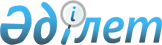 "Мемлекеттік сатып алуды жүзеге асыру тәсілін уәкілетті орган анықтайтын тауарлардың, жұмыстардың, көрсетілетін қызметтердің тізбесін бекіту туралы" Қазақстан Республикасы Премьер-Министрінің Бірінші орынбасары - Қазақстан Республикасы Қаржы министрінің 2019 жылғы 29 шілдедегі № 798 бұйрығына өзгеріс енгізу туралыҚазақстан Республикасы Премьер-Министрінің орынбасары - Қаржы министрінің 2023 жылғы 11 тамыздағы № 849 бұйрығы. Қазақстан Республикасының Әділет министрлігінде 2023 жылғы 17 тамызда № 33288 болып тіркелді
      ЗҚАИ-ның ескертпесі!
      Осы бұйрық 01.09.2023 бастап қолданысқа енгізіледі.
      БҰЙЫРАМЫН:
      1. "Мемлекеттік сатып алуды жүзеге асыру тәсілін уәкілетті орган анықтайтын тауарлардың, жұмыстардың, көрсетілетін қызметтердің тізбесін бекіту туралы" Қазақстан Республикасы Премьер-Министрінің Бірінші орынбасары - Қазақстан Республикасы Қаржы министрінің 2019 жылғы 29 шілдедегі № 798 бұйрығына (Нормативтік құқықтық актілерді мемлекеттік тіркеу тізілімінде № 19121 болып тіркелген) мынадай өзгеріс енгізілсін:
      көрсетілген бұйрықпен бекітілген Мемлекеттік сатып алуды жүзеге асыру тәсілін уәкілетті орган анықтайтын тауарлардың, жұмыстардың, көрсетілетін қызметтердің тізбесі осы бұйрыққа қосымшаға сәйкес жаңа редакцияда жазылсын.
      2. Қазақстан Республикасы Қаржы министрлігінің Мемлекеттік сатып алу және квазимемлекеттік секторының сатып алу заңнамасы департаменті Қазақстан Республикасының заңнамасында белгіленген тәртіппен:
      1) осы бұйрықтың Қазақстан Республикасы Әділет министрлігінде мемлекеттік тіркелуін;
      2) осы бұйрықтың Қазақстан Республикасы Қаржы министрлігінің интернет-ресурсында орналастырылуын;
      3) осы бұйрық Қазақстан Республикасы Әділет министрлігінде мемлекеттік тіркелгеннен кейін он жұмыс күні ішінде осы тармақтың 1) және 2) тармақшаларында көзделген іс-шаралардың орындалуы туралы мәліметтердің Қазақстан Республикасы Қаржы министрлігінің Заң қызметі департаментіне ұсынылуын қамтамасыз етсін.
      3. Осы бұйрық 2023 жылғы 1 қыркүйектен бастап қолданысқа енгізіледі және ресми жариялануға тиіс. Мемлекеттік сатып алуды жүзеге асыру тәсілін уәкілетті орган анықтайтын тауарлардың, жұмыстардың, көрсетілетін қызметтердің тізбесі
					© 2012. Қазақстан Республикасы Әділет министрлігінің «Қазақстан Республикасының Заңнама және құқықтық ақпарат институты» ШЖҚ РМК
				
      Қазақстан РеспубликасыПремьер-Министрінің орынбасары - Қаржы министрі 

Е. Жамаубаев
Қазақстан Республикасы
Премьер-Министрінің орынбасары - 
Қаржы министрі
2023 жылғы 11 тамыздағы
№ 849 Бұйрығына
қосымшаҚазақстан Республикасы
Премьер-Министрінің
Бірінші орынбасары –
Қазақстан Республикасы
Қаржы министрінің
2019 жылғы 29 шілдедегі
№ 798 бұйрығымен
бекітілген
№
Тауарлардың, жұмыстардың, көрсетілетін қызметтердің атауы
Мемлекеттік сатып алуды жүзеге асыру тәсілі
1.
Сенім білдірілген бағдарламалық қамтамасыз етудің және электрондық өнеркәсіп өнімінің тізіліміне енгізілген, бағдарламалық қамтамасыз етуге және электрондық өнеркәсіп өнімінің санатына (ақпараттандыру объектілерінің сыныптауыштарына сәйкес) жататын тауарлар және осы тауарларды уақытша пайдалану жөніндегі ақпараттық-коммуникациялық қызметтер.
Алдын ала біліктілік іріктеумен жүргізілетін конкурс
2.
Құрылыс-монтаждау жұмыстары.
Рейтингтік-балдық жүйе пайдаланылатын конкурс
3.
Жобалау-сметалық (үлгілік жобалау-сметалық) құжаттаманы әзірлеу бойынша жұмыстар.
Рейтингтік-балдық жүйе пайдаланылатын конкурс
4.
Техникалық-экономикалық негіздемені және қала құрылысы жобаларын әзірлеу бойынша жұмыстар.
Конкурс
5.
Объектілер құрылысының жобаларына ведомстводан тыс кешенді сараптама жүргізу жөніндегі жұмыстар.
Конкурс
6.
Сәулет, қала құрылысы және құрылыс қызметі саласында инжинирингтік қызметтер (техникалық қадағалау, жобаны басқару).
Конкурс